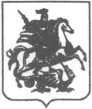 ДЕПАРТАМЕНТ ОБРАЗОВАНИЯ ГОРОДА МОСКВЫГосударственное бюджетное общеобразовательное учреждение города Москвы «Школа с углубленным изучением английского языка №1413»(ГБОУ Школа №1413)Конспект открытого занятия для воспитателей ОДВ № 1по формированию элементарных математических представленийв подготовительной группеТема: Состав числа пятьПровела:воспитатель группы №3Комарова Татьяна ЮрьевнаМосква, ноябрь 2014Интеграция образовательных областей: познавательное развитие, художественно-эстетическое развитие, речевое развитие, физическое развитие.Виды детской деятельности: коммуникативная, игровая, конструирование, двигательная, познавательная.Цель: познакомить детей с составом числа пять из двух меньших чисел;Упражнять в счете в пределах десяти; называть дни недели с любого дня; считать по заданной мере; ориентироваться на листе бумаги; упражнять в складывании квадратного листа бумаги, чтобы получился петушок.Программное содержание:Образовательные задачи:Формировать знания о составе числа пять, о днях недели, закрепить умение ориентироваться на листе бумаги.Развивающие задачи:Развивать способность выполнять действия и задания по слову педагога, удерживать в памяти условие. Развивать творческие способности.Воспитательные задачи:Воспитывать интерес к совместной деятельности, умение работать парами, желание помочь товарищу.Материалы:Для детей: «математический набор», поднос с геометрическими фигурами, белый лист бумаги, простой, синий, красный и зеленый карандаши.Для воспитателя: два комплекта цифр, пять цветных карандашей разного цвета.Ход непосредственно образовательной деятельности.Дети сидят за столами. Предлагаю пододвинуть поднос с геометрическими фигурами поближе. Даю задание:- отсчитать пять квадратов красного цвета, положить их в ряд.- сколько красных квадратов в ряду?- замените последний квадрат квадратом другого цвета.- сколько красных квадратов? (4) - сколько желтых квадратов? (1)- сколько всего квадратов в ряду? (5)- 4 и 1, а вместе пять.- отсчитать три красных квадрата и положить их под          квадратами первого ряда.- отсчитать два желтых квадрата и положить их рядом.- сколько красных, сколько желтых квадратов, сколько всего? - как составили число пять?- третий ряд выложите так: два красных и три желтых квадрата.- как теперь составлено число пять?- отсчитать еще пять квадратов так: один красный и четыре желтых.- как теперь составлено число пять? (1 и 4, а вместе 5)- назовите все варианты состава числа пять.Три ребенка называют.Игра «И какой руке сколько?»- посчитайте, сколько у меня карандашей. ( 5 )- вы должны отгадать, сколько карандашей в одной руке, сколько в другой и сколько всего карандашей. Давайте договоримся, что сначала будем говорить, сколько карандашей в левой руке, а потом – сколько в правой.- как я разложилаДети отгадывают, если не отгадали, я говорю; так может быть, но у меня не так.Игра «Живая неделя.»Предлагаю детям встать, выйти из-за столов, взять цифры разного цвета от одного до семи и построиться в две колонны «от вторника до вторника»Вопросы к детям: - назовите свой день недели.- среда, назови своих соседей.- пятница, какой день недели перед тобой.- суббота, какой день недели после тебя.- понедельник, между какими днями ты находишься.Приглашу детей сесть за столы.Работа с математическим набором.- разложите цифры от одного до девяти.- игра «Молчанка»: -покажите число, которое стоит после1, после 7. Перед 5, 9. Между 4 и 3 и 5.- работа парами: один показывает цифру, другой отсчитывает квадраты Проверить, а потом поменяться.Физкультминутка:- покажите рукой направление – налево, -направо.- ладони сложить – говорить и показывать: шире, шире… широко.- руки развести в стороны: уже, уже… узко.- ладонь вниз: выше, выше…высоко.- ладонь вверх: ниже, ниже…низко.5. «Слуховой диктант».- возьмите лист бумаги, круг. Вы – пилоты. Круг – самолет. По рации командир дает команды пилоту.-самолет летит в левый верхний угол, в правый нижний угол, в правый верхний угол, в левый нижний угол, в середину…-  возьмите простой карандаш, нарисуйте круг в правом верхнем углу, квадрат – в левом нижнем углу, треугольник в правом нижнем углу, овал в левом верхнем углу, прямоугольник в середине.Вопросы: - где нарисован круг?- где нарисован квадрат?- где нарисован треугольник? - где нарисован овал? - где нарисован прямоугольник?6. Математический диктант.- переверните лист бумаги. Возьмите на подносе треугольник и простым карандашом обведите три треугольника.- сколько треугольников получилось?- покажите первый треугольник слева.- внимание: первый треугольник закрасьте зеленым карандашом, второй – красным, третий – синим.Дети выполняют задание по памяти.7. Занимательные задачи.- Я нашла в дупле у белки пять лесных орешков мелких.Вот еще один лежит, мхом заботливо укрыт.Ну и белка! Вот хозяйка! Все орешки сосчитай-ка.- Две мышки проникли в квартиру, решили попробовать сыру.Тут следом явились подружки – три сереньких мышки-норушки.Кот спал в это время на крыше, про этот не ведал пир,А ну, сосчитай, сколько мышек съели оставленный сыр?8. Петушок.Взять квадрат, показать углы, стороны. Предложить сделать петушка. Кто забыл, попросить помочь товарища.В конце занятия разукрасить своего петушка карандашами.Заключительная часть (рефлексивный этап)Мы сегодня познакомились с составом числа пять из двух меньших чисел. Выйдете к доске пять человек с петушками и покажите, как можно составить число пять разными способами.